Základní škola a Mateřská škola, Pavlice, okres Znojmo
OP VK 1.4 75021293
Tematický celek: Anglický jazyk

Název a číslo učebního materiálu 
VY_22_INOVACE_02_01 Osvojení slovní zásoby 3. roč., rodina
PaedDr. Tamara Kučerová

Anotace: učební materiál obsahuje jednotlivé pracovní listy, které slouží k osvojení a upevnění slovní zásoby v hodinách angličtiny v druhém pololetí třetího ročníku. Důraz je kladen na osvojení psané podoby slova.  
Metodika: prezentace slouží k předvedení na interaktivní tabuli, jednotlivé pracovní listy může učitel vytisknout. Kontrolu provádí učitel s žáky společně na interaktivní tabuli. Materiál lze využívat opakovaně, dokud žáci slovní zásobu nezvládnou. Část s obrázky slouží ke zpestření výuky a motivaci k učení. Obrázky pochází z galerie klipartů Microsoft Word 2010.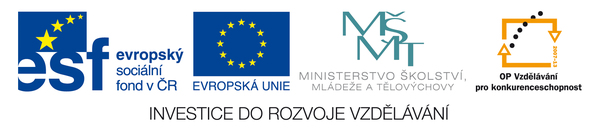 Podtrhni správně napsané slovo.broter	brather	brother	bratrclovn	clown	klown	klauncook	kook	cok	vařitkowboy	cowboy	cowboj	kovbojfathr	fater	father	otec, tátagrandmother	grendmother	grandmather	babičkagrendfather	grandfather	grandfater	dědečekmagician	madician	magisn	kouzelníkmather	motehr	mother	matka, mámapirat	pirate	pairate	pirateprinces	princesn	princess	princeznasister	sistr	sisster	sestraSprávné řešení.broter	brather	brother	bratrclovn	clown	klown	klauncook	kook	cok	vařitkowboy	cowboy	cowboj	kovbojfathr	fater	father	otec, tátagrandmother	grendmother	grandmather	babičkagrendfather	grandfather	grandfater	dědečekmagician	madician	magisn	kouzelníkmather	motehr	mother	matka, mámapirat	pirate	pairate	pirateprinces	princesn	princess	princeznasister	sistr	sisster	sestraDoplň chybějící písmeno a napiš celé slovo.br__ther	broth__r	bro__her	bratr  ___________clo__n	cl__wn	c__own	klaun  ____________co__k	c__ok	__ook	vařit  _____________c__wboy	__owboy	co__boy	kovboj  _____________fath__r	f__ther	fat__er	otec, táta  _____________gr_ndmother	grandm_ther	gran_mother	babička  _______________g__andfather	grandf__ther	grandfath__r	dědeček  ______________m__gician	magi__ian	mag__cian	kouzelník  _______________m__ther	moth__r	mothe__	matka, máma  ___________p__rate	pira__e	pi__ate	pirate  _____________princes__	pr__ncess	prin__ess	princezna  _____________s__ster	si__ter	siste__	sestra  _____________Vybarvi věty, které patří k sobě.Pojmenuj členy rodiny.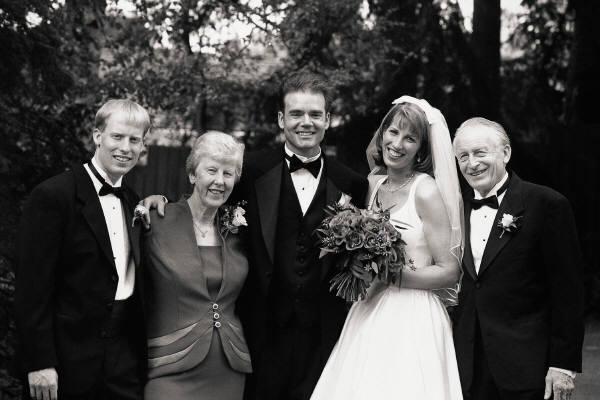 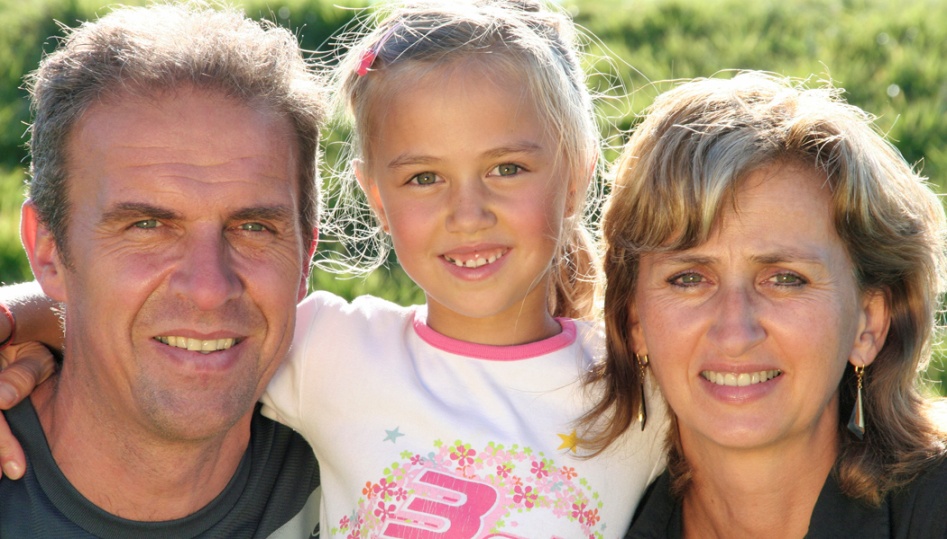 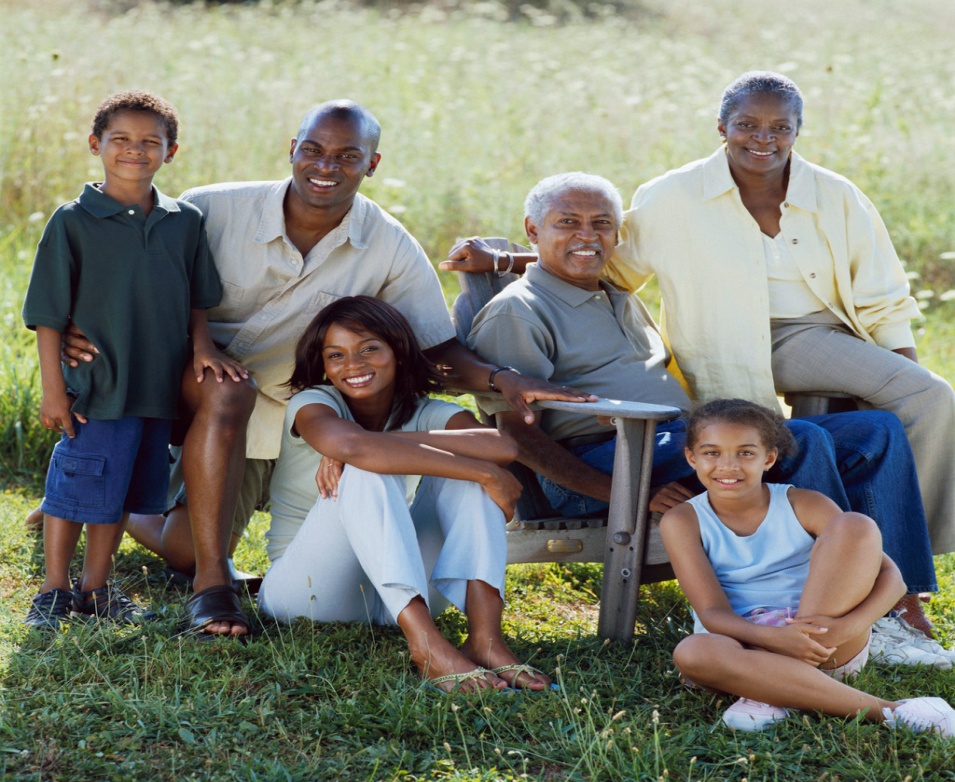 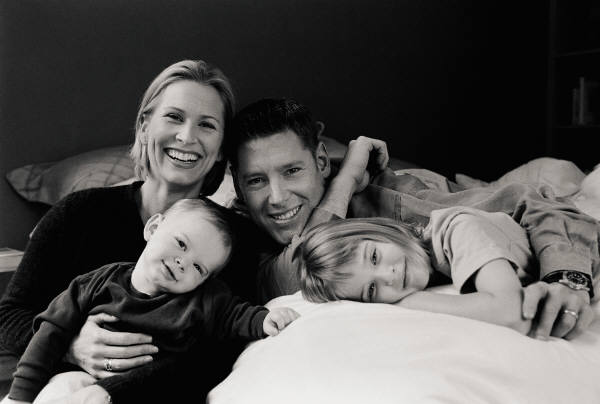 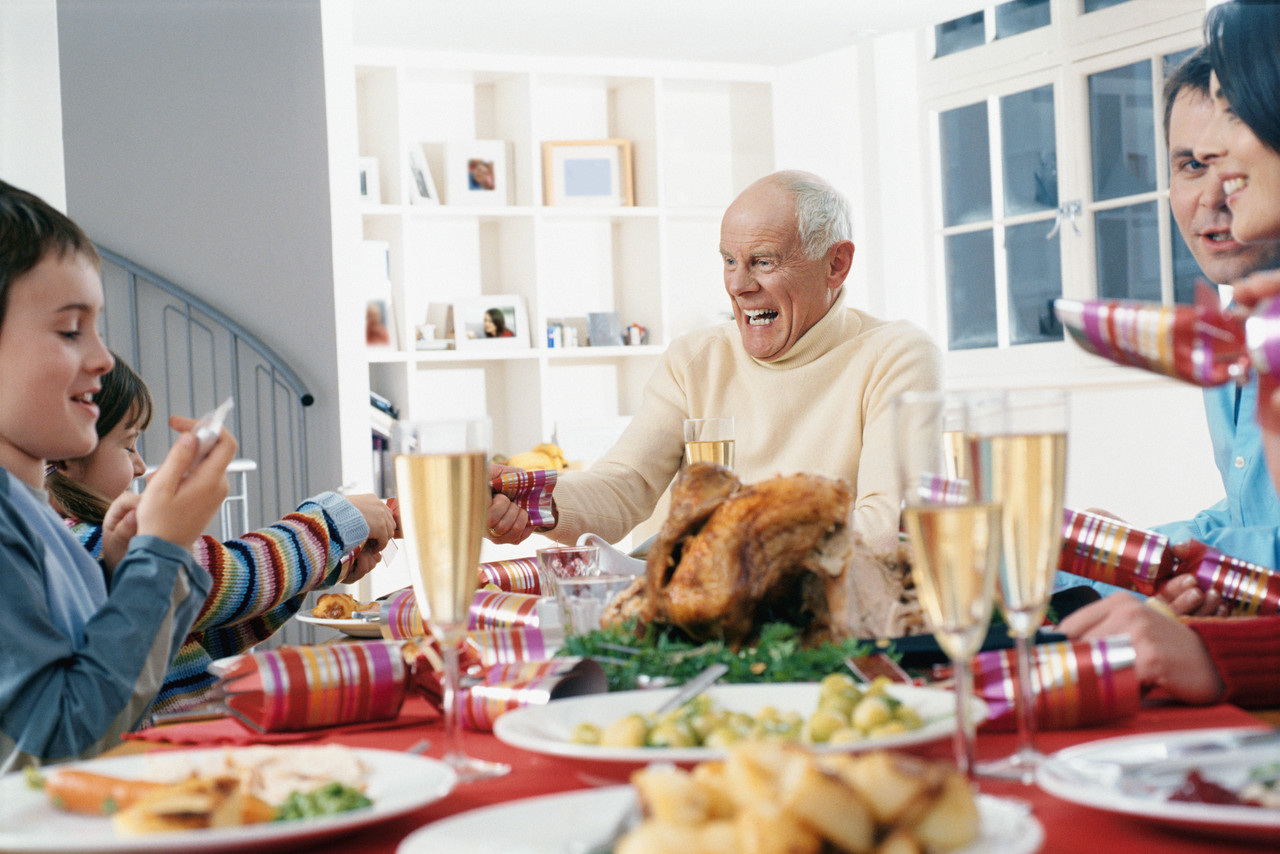 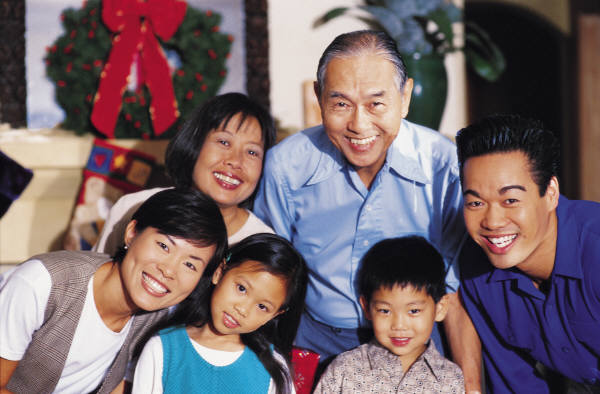 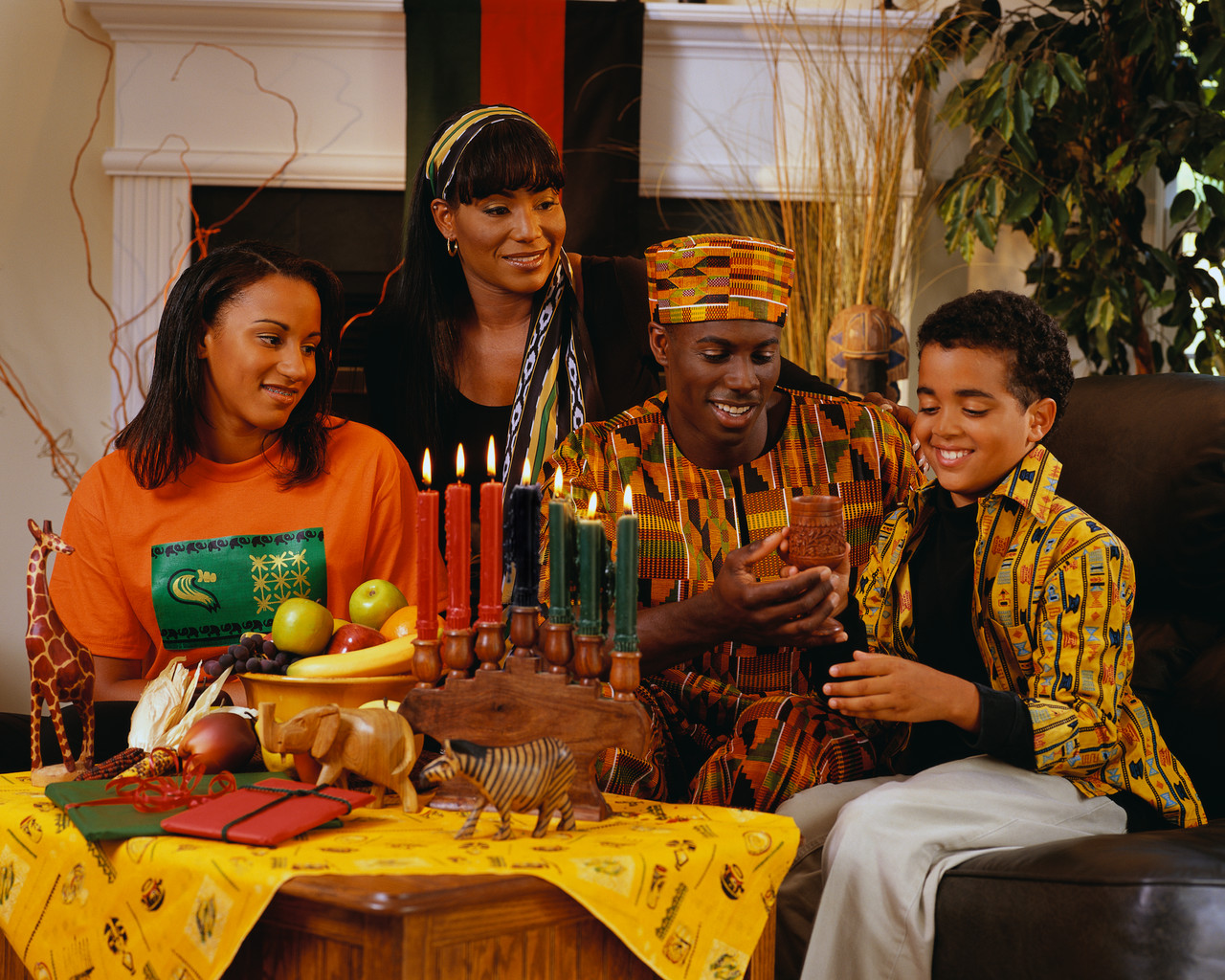 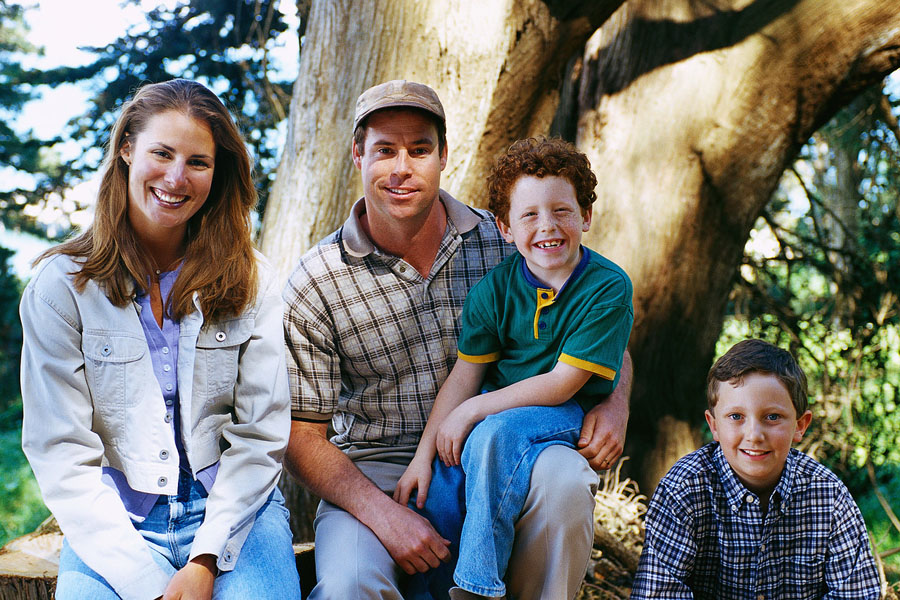 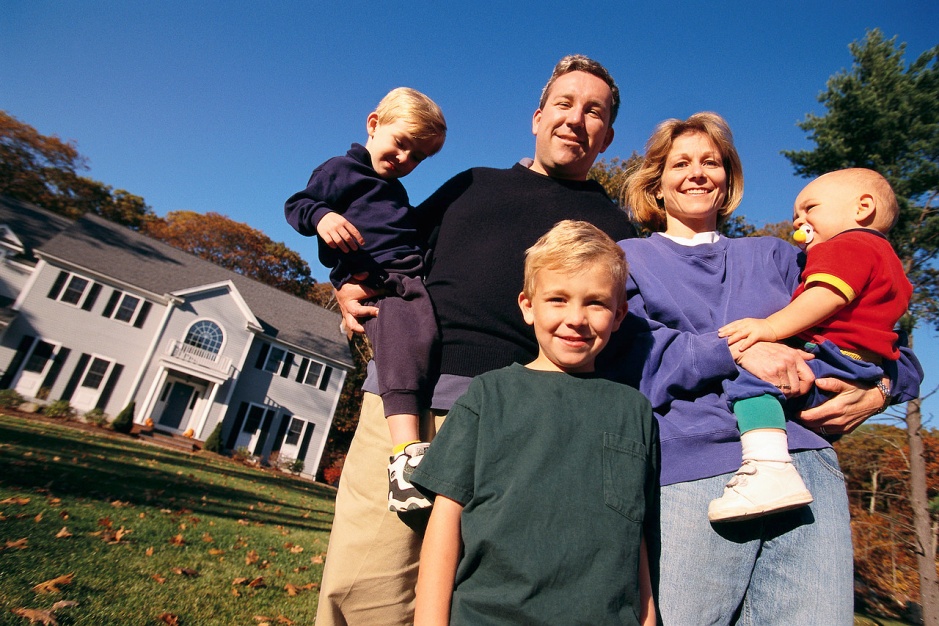 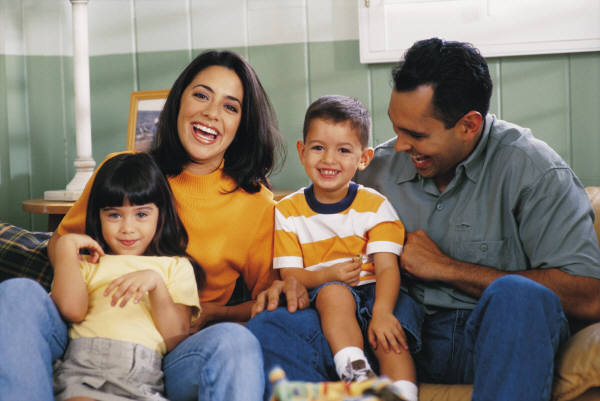 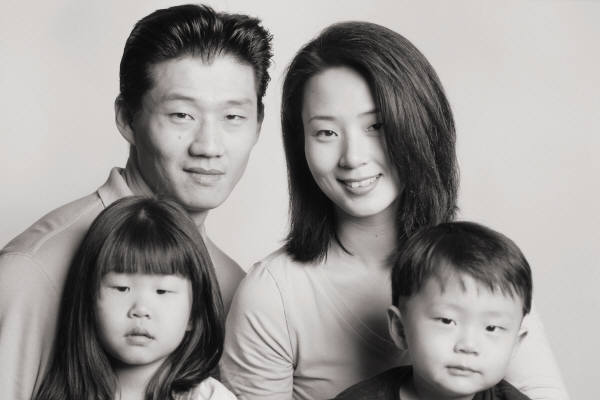 Napiš slova do tabulky, některá se ti tam nevejdou. Učitel říká slova česky, ty je vyhledáš a škrtneš křížkem. Kdo první zakřížkuje celou mřížku, řekne nahlas BINGIO!What´s for lunch?Máš rád kuře?Do you like chicken?Jak se to píše/hláskuje?How do you spell it?Co je k obědu?brother	clown	cook    cowboy	        father    grandmother	grandfather       magician	mother	pirate princess	sister			brother	clown	cook    cowboy	        father    grandmother	grandfather       magician	mother	pirate princess	sister			brother	clown	cook    cowboy	        father    grandmother	grandfather       magician	mother	pirate princess	sister			